Application Form 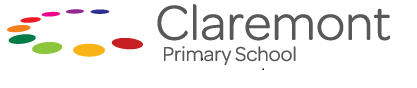 Position applied for: Position applied for: Position applied for: Position applied for: Date: Date: Personal detailsPersonal detailsPersonal detailsPersonal detailsPersonal detailsPersonal detailsTitle: Surname: Surname: Surname: Surname: First Name: Previous Names:Previous Names:Previous Names:Previous Names:Date of birth: Date of birth: Address: Postcode: Address: Postcode: Address: Postcode: Address: Postcode: Address: Postcode: Address: Postcode: Mobile Telephone No:Mobile Telephone No:Mobile Telephone No:Home Telephone No: Home Telephone No: Home Telephone No: Personal E-mail Address: Personal E-mail Address: Personal E-mail Address: Personal E-mail Address: Personal E-mail Address: Personal E-mail Address: National Insurance Number: National Insurance Number: National Insurance Number: National Insurance Number: National Insurance Number: National Insurance Number: Do you have the right to work in the UK?             ☐ Yes                       ☐ NoDo you have the right to work in the UK?             ☐ Yes                       ☐ NoDo you have the right to work in the UK?             ☐ Yes                       ☐ NoDo you have the right to work in the UK?             ☐ Yes                       ☐ NoDo you have the right to work in the UK?             ☐ Yes                       ☐ NoDo you have the right to work in the UK?             ☐ Yes                       ☐ NoIf yes, please state on what basis: ☐ UK citizen ☐ EU settled status ☐ Skilled worker visa ☐ Graduate visa ☐ Youth mobility visa ☐ Other – please provide full details in the box belowIf yes, please state on what basis: ☐ UK citizen ☐ EU settled status ☐ Skilled worker visa ☐ Graduate visa ☐ Youth mobility visa ☐ Other – please provide full details in the box belowIf yes, please state on what basis: ☐ UK citizen ☐ EU settled status ☐ Skilled worker visa ☐ Graduate visa ☐ Youth mobility visa ☐ Other – please provide full details in the box belowIf yes, please state on what basis: ☐ UK citizen ☐ EU settled status ☐ Skilled worker visa ☐ Graduate visa ☐ Youth mobility visa ☐ Other – please provide full details in the box belowIf yes, please state on what basis: ☐ UK citizen ☐ EU settled status ☐ Skilled worker visa ☐ Graduate visa ☐ Youth mobility visa ☐ Other – please provide full details in the box belowIf yes, please state on what basis: ☐ UK citizen ☐ EU settled status ☐ Skilled worker visa ☐ Graduate visa ☐ Youth mobility visa ☐ Other – please provide full details in the box belowHave you spent time spent living and/or working outside of the UK?☐ Yes ☐ NoHave you spent time spent living and/or working outside of the UK?☐ Yes ☐ NoHave you spent time spent living and/or working outside of the UK?☐ Yes ☐ NoHave you spent time spent living and/or working outside of the UK?☐ Yes ☐ NoHave you spent time spent living and/or working outside of the UK?☐ Yes ☐ NoHave you spent time spent living and/or working outside of the UK?☐ Yes ☐ NoIf yes, please give details below, including countries and dates.If yes, please give details below, including countries and dates.If yes, please give details below, including countries and dates.If yes, please give details below, including countries and dates.If yes, please give details below, including countries and dates.If yes, please give details below, including countries and dates.Are you related to any elected Member of the Council / Member of the Governing Body / Senior officer of the Council / Employee of this school?Are you related to any elected Member of the Council / Member of the Governing Body / Senior officer of the Council / Employee of this school?Are you related to any elected Member of the Council / Member of the Governing Body / Senior officer of the Council / Employee of this school?Are you related to any elected Member of the Council / Member of the Governing Body / Senior officer of the Council / Employee of this school?Are you related to any elected Member of the Council / Member of the Governing Body / Senior officer of the Council / Employee of this school?Are you related to any elected Member of the Council / Member of the Governing Body / Senior officer of the Council / Employee of this school?YesNoIf yes please give name of elected Member/Senior Officer:If yes please give name of elected Member/Senior Officer:If yes please give name of elected Member/Senior Officer:If yes please give name of elected Member/Senior Officer:If yes please give name of elected Member/Senior Officer:If yes please give name of elected Member/Senior Officer:If yes please give name of elected Member/Senior Officer:If yes please give name of elected Member/Senior Officer:For teachers only: Teacher reference number:  Do you have QTS?Date of qualification:Skills Test (For Teachers with QTS) (Please list the skills tests undertaken, date of successful completion and registration number (if known) Skills Test (For Teachers with QTS) (Please list the skills tests undertaken, date of successful completion and registration number (if known) Skills Test (For Teachers with QTS) (Please list the skills tests undertaken, date of successful completion and registration number (if known) QTS Skills TestRegistration NumberDate of successful completionLiteracyNumeracyICTEducation and QualificationsEducation and QualificationsEducation and QualificationsEducation and QualificationsPlease give details of Secondary and Further, Higher Education and Teaching Qualifications (if applicable) including any A-Levels or equivalent vocational courses.Please give details of Secondary and Further, Higher Education and Teaching Qualifications (if applicable) including any A-Levels or equivalent vocational courses.Please give details of Secondary and Further, Higher Education and Teaching Qualifications (if applicable) including any A-Levels or equivalent vocational courses.Please give details of Secondary and Further, Higher Education and Teaching Qualifications (if applicable) including any A-Levels or equivalent vocational courses.Dates (month and year)College / other institutionQualifications obtainedGrade achievedPlease give details of any other professional or vocational qualifications you hold that are relevant to your application:Please give details of any other professional or vocational qualifications you hold that are relevant to your application:Please give details of any other professional or vocational qualifications you hold that are relevant to your application:Please give details of any other professional or vocational qualifications you hold that are relevant to your application:Dates (month and year)Qualifications and grade / levelQualifications and grade / levelName of Awarding BodyFull Employment HistoryFull Employment HistoryFull Employment HistoryFull Employment HistoryFull Employment HistoryFull Employment HistoryCurrent employmentCurrent employmentCurrent employmentCurrent employmentCurrent employmentCurrent employmentJob title: Job title: Job title: Employer: Employer: Employer: Current salary: Current salary: Current salary: Address: Address: Address: Current scale (if applicable): Current scale (if applicable): Current scale (if applicable): Employed from: Employed from: Employed from: Employed to: Employed to: Employed to: Previous employmentPrevious employmentPrevious employmentPrevious employmentPrevious employmentPrevious employmentDates (month and year)Dates (month and year)Name of employerName of employerJob title & main responsibilitiesReasons for leavingFrom ToName of employerName of employerJob title & main responsibilitiesReasons for leavingIf there are any gaps in your employment or education history please explain them here:If there are any gaps in your employment or education history please explain them here:If there are any gaps in your employment or education history please explain them here:If there are any gaps in your employment or education history please explain them here:If there are any gaps in your employment or education history please explain them here:If there are any gaps in your employment or education history please explain them here:RefereesRefereesPlease supply the name and contact details of at least two referees who can comment on your suitability for this position.  One should be your current or most recent employer.  (Note: If you are not currently working with children but have done so in the past the second referee should be the employer by whom you were most recently employed in work with children.  References will not be accepted from relatives, or persons who only know you as a friend.) Referees of short-listed candidates will be contacted prior to interview. Please supply all information requested.Please supply the name and contact details of at least two referees who can comment on your suitability for this position.  One should be your current or most recent employer.  (Note: If you are not currently working with children but have done so in the past the second referee should be the employer by whom you were most recently employed in work with children.  References will not be accepted from relatives, or persons who only know you as a friend.) Referees of short-listed candidates will be contacted prior to interview. Please supply all information requested.1st Referee1st RefereeName: Position: In what capacity do you know the referee: In what capacity do you know the referee: Is this your current employer?Is this your current employer?Name of organisation: Name of organisation: Address: Postcode: Telephone E-mail: 2nd Referee2nd RefereeName: Position: In what capacity do you know the referee:In what capacity do you know the referee:Is this your current employer?Is this your current employer?Name of organisation: Name of organisation: Address: Postcode: Telephone Number: E-mail: Personal statementUsing the person specification that you have been sent with your application pack, please demonstrate using examples, your suitability for the position you are applying.  Please include your reasons for applying for and interest in this position.  For person who are not British or EU nationalsFor person who are not British or EU nationalsIf you have any conditions related to your employment please give full details:If you have any conditions related to your employment please give full details:Rehabilitation of Offenders Act 1974Rehabilitation of Offenders Act 1974All posts involving direct contact with children are exempt from the Rehabilitation of Offenders Act 1974. However, the amendments to the Rehabilitation of Offenders Act 1974 (Exceptions) Order 1975 (2013 and 2020) provides that when applying for certain jobs and activities, certain convictions and cautions are considered ‘protected’. This means that they do not need to be disclosed to employers, and if they are disclosed, employers cannot take them into account. Guidance about whether a conviction or caution should be disclosed can be found on the Ministry of Justice website.Shortlisted candidates will be asked to provide details of all unspent convictions and those that would not be filtered, prior to the date of the interview. You may be asked for further information about your criminal history during the recruitment process.  If your application is successful, this self-disclosure information will be checked against information from the Disclosure & Barring Service before your appointment is confirmed. All posts involving direct contact with children are exempt from the Rehabilitation of Offenders Act 1974. However, the amendments to the Rehabilitation of Offenders Act 1974 (Exceptions) Order 1975 (2013 and 2020) provides that when applying for certain jobs and activities, certain convictions and cautions are considered ‘protected’. This means that they do not need to be disclosed to employers, and if they are disclosed, employers cannot take them into account. Guidance about whether a conviction or caution should be disclosed can be found on the Ministry of Justice website.Shortlisted candidates will be asked to provide details of all unspent convictions and those that would not be filtered, prior to the date of the interview. You may be asked for further information about your criminal history during the recruitment process.  If your application is successful, this self-disclosure information will be checked against information from the Disclosure & Barring Service before your appointment is confirmed. Declaration – please read carefullyDeclaration – please read carefullyFor the purposes of the General Data Protection Regulations 2018, I consent to the information contained in this form, and any information received by or on behalf of Claremont Primary School relating to the subject matter of this form, being processed by them in administering the recruitment process.I declare that the information I have given on this form is complete and accurate and that I am not banned or disqualified from working with children nor subject to any sanctions or conditions on my employment imposed by The Independent Safeguarding Authority, the Secretary of State or a regulatory body.  I understand that to knowingly give false information, or to omit any relevant information could result in the withdrawal of any offer of appointment, or my dismissal at any time in the future, and possible criminal prosecution.By signing this form, you are giving the school authority to seek a reference from your named references.If you are successful this form will be retained for the period of your employment and the agreed retention period following.Should you not be successful this form will be stored for 6 months following the planned appointment date and will be destroyed after that time.For the purposes of the General Data Protection Regulations 2018, I consent to the information contained in this form, and any information received by or on behalf of Claremont Primary School relating to the subject matter of this form, being processed by them in administering the recruitment process.I declare that the information I have given on this form is complete and accurate and that I am not banned or disqualified from working with children nor subject to any sanctions or conditions on my employment imposed by The Independent Safeguarding Authority, the Secretary of State or a regulatory body.  I understand that to knowingly give false information, or to omit any relevant information could result in the withdrawal of any offer of appointment, or my dismissal at any time in the future, and possible criminal prosecution.By signing this form, you are giving the school authority to seek a reference from your named references.If you are successful this form will be retained for the period of your employment and the agreed retention period following.Should you not be successful this form will be stored for 6 months following the planned appointment date and will be destroyed after that time.Signed: Date: Print Name: Print Name: All candidates applying for employment will be required to sign and date this form if invited to attend an interview.All candidates applying for employment will be required to sign and date this form if invited to attend an interview.Please return this form to job@claremont.manchester.sch.uk  If applying electronically you will be asked to sign this declaration at interview.Please return this form to job@claremont.manchester.sch.uk  If applying electronically you will be asked to sign this declaration at interview.